Информация о проведении независимой оценки качества оказания социальных услуг ОГБУ «Елецкий детский дом-интернат» в 2016 годуОГБУ «Елецкий детский дом-интернат для умственно отсталых детей» размещается в комплексе отдельно стоящих зданий, имеются теплые переходы.  Комплекс зданий состоит из: административно-жилого корпуса № 1, жилого корпуса № 2, медико-реабилитационного корпуса, прачечной, гараж на 3 бокса, здание теплицы. Состояние зданий, в котором располагается учреждение, удовлетворительное. Входы в здания оборудованы пандусами и поручнями.Состав помещений. В учреждении имеются следующие помещения:  административно-хозяйственные помещения; спальни (из расчета 4 м2 на проживающего);  душевые помещения; санитарные узлы; помещения для приготовления и приема пищи; медпункт, изолятор; физиотерапевтический кабинет; помещения для осуществления реабилитационных мероприятий; помещения для лечебно-трудовой деятельности; помещения для культурно-бытового обслуживания (актовый зал); кабинет психологической разгрузки; кабинет ЛФК;  кабинет массажа; кабинет развивающих игр; кабинет логопеда, психолога; методический кабинет; компьютерный класс.Прилегающая территория огорожена, благоустроена, озеленена и имеет: 4 въезда; площадки для отдыха, оборудованные скамейками, беседками,  столами; летнюю сцену,  игровые зоны.Учреждение оснащено: мебелью и бытовым оборудованием в соответствии с численностью обслуживаемых граждан; кухонным и прачечным оборудованием;   теле-, аудио-  и аудиотехникой;  учреждение обеспечено 6 единицами  исправного автотранспорта; мягким инвентарем в соответствии с Постановлением  Липецкого  областного  совета  депутатов от 18.12.2014 г. № 1020-пс «Об утверждении норм питания и нормативов обеспечения мягким инвентарем получателей социальных услуг в организациях социального обслуживания Липецкой области»; учреждение обеспечено столовой посудой и столовыми приборами в полном объеме; компьютерный класс оснащен компьютерами, моноблоком, графическим планшетом, мультимедийным проектором, экраном на штативе, струйным принтером, сканером, системой беспроводной организации сети; в кабинете логопеда имеется зеркало настенное для групповой работы, зеркала маленькие для индивидуальной работы; кабинет ЛФК располагает велотренажерами, тренажерами для ходьбы и мышц рук, беговыми дорожками, степлером, тренажером-диском; кабинет массажа имеет массажный стол, набор для массажа «Помощник», массажные дорожки и диски; кабинет развивающих игр оборудован сухим бассейном, горкой, обручами, мягкими конструкторами, сенсорными мячами и ковриками, большими надувными мячами, мягкими модулями для занятий;  физиотерапевтический кабинет имеет УЗТ-1.01.Ф-аппарат для ультразвуковой терапии, «МИЛТА» - аппарат для магнитноинфрокраснолазерной терапии, «Алмаг» — аппарат для терапии низкочастотными, низкоинтенсивными магнитными полями; УВЧ-30 – аппарат для лечения магнитным полем УВЧ; УГН-1 – облучатель ультрафиолетовый для групповых облучений верхних дыхательных путей и уха; ОКН-11М и «Солнышко» — облучатель ртутно-кварцевый настольный для проведения общих и местных облучений ультрафиолетовыми лучами: ингалятор «Вулкан» — ультразвуковой ингалятор, «Омрон» — компрессорный ингалятор индивидуальный; «Меллон» — аппарат цветоимпульсивной терапии; «Второе сердце» — аппарат рефлексотерапии.Деятельность учреждения соответствует установленным государственным санитарно-эпидемиологическим правилам и нормативам.В ОГБУ «Елецкий детский дом-интернат для умственно отсталых детей» оказываются социальные услуги: 1. Социально-бытовые услуги.2. Социально-медицинские услуги.3. Социально-психологические услуги.4. Социально-педагогические услуги.5. Социально-трудовые услуги.6. Социально-правовые услуги.7. Услуги в целях повышения коммуникативного потенциала получателей социальных услуг, имеющих ограничения жизнедеятельности, в том числе детей-инвалидов.В учреждении предоставляется пятиразовое питание в 2 смены в соответствии с физиологическими потребностями в зависимости от состояния здоровья обслуживаемых граждан.В учреждении проводятся коррекционно-развивающие занятия согласно расписанию по специально разработанным программам, в соответствии с уровнем подготовленности и восприятия детей. Действуют кружки по интересам.В соответствии с рекомендациями ПМПК получатели социальных услуг обучаются в коррекционных образовательных учреждениях.В ОГБУ «Елецкий детский дом-интернат для умственно отсталых детей» разработаны следующие программы и технологии, разработанные для предоставления социального обслуживания: «Маленькие ступеньки», цель которой ранняя педагогическая помощь детям с отклонениями в развитии; «Цветик-семицветик» для создания условий естественного психологического развития; Коррекция СДВГ (синдрома дефицита внимания и гиперактивности)  для снижения негативных проявлений в поведении агрессивных и гиперактивных детей; «Удивляюсь, злюсь, боюсь, хвастаюсь и радуюсь» для развития эмоциональной сферы, коммуникативных навыков; «Все мы люди» для развития коммуникативных навыков, расширения возможности общения в современном обществе через преодоление барьеров в общении; «Тропинка к здоровью» для стимулирования и активизация мышечного тонуса; «Воспитание и обучение детей с тяжёлыми нарушениями речи» для преодоления речевого нарушения; «Логопедическая работа в коррекционных классах».В работе ОГБУ «Елецкий детский дом-интернат для умственно отсталых детей» используются современные коррекционные технологии в работе воспитателя, формирование основных социальных навыков детей – инвалидов , личностно-ориентированные технологии воспитания, игровые технологии, технология КТД (коллективно — творческая деятельность), технология нравственного воспитания, технология  педагогической поддержки, здоровьесберегающие технологии «Школа здоровья», технология «Музыкотерапия», технологии трудотерапии (общеукрепляющая или тонизирующая, восстановительная и ориентировочная). Культурно-досуговая деятельность осуществляется в процессе развлечений, праздников, работы ребёнка с художественным материалом. Цель:  развитие творческих способностей детей, обеспечение всестороннего и гармонического, эмоциональная отзывчивость, расширение кругозора и социализации в обществе. Реализуются следующие направления:«Весёлые нотки». Цель: развитие музыкально-певческих навыков, основ сценического поведения детей с различным диагнозом.«Хореографический». Цель: совершенствование двигательной активности, повышение жизненного тонуса, формирование эмоциональной сферы, развитие моторной памяти.«Сказочная страна» (театральная студия). Цель: стимулирование речевой активности, развитие умения подражать персонажу.«Бусинка», «Калейдоскоп». Цель: формирование практических умений и навыков, развитие моторики, творческой фантазии, художественного вкуса,  воспитание аккуратности, внимания, целеустремленности.Контент-анализ сайта выявил следующее: на сайте организации представлены порядок получения социальной услуги в стационарной форме социального обслуживания, перечень социальных услуг, численность получателей социальных услуг, тарифы на социальные услуги ОГБУ ЕДДИ, контактная информация.Представлены положения о структурных подразделениях: Положение о подразделении бухгалтерского учёта и планирования, Положение о подразделении по бытовому обслуживанию, Положение о подразделении по организации питания, Положение о подразделении по социально-правовой кадровой работе,  делопроизводству, Положение о подразделении социально-бытового обслуживания, Положение об АУП, Положение об отделении милосердие, Положение об отделении молодого инвалида, Положение об отделении МСИСТР.Также приведены: информация о руководстве и  персональном составе работников, выполняющих функции, непосредственно влияющие на качество предоставляемых услуг  ОГБУ «Елецкий детский дом-интернат», сведения о проверках, План интеграции воспитанников в социум.В разделе нормативная база представлены: Устав учреждения, Свидетельства о регистрации в ИФНС, Положение, Лицензия, Коллективный договор, материально-техническое обеспечение, Правила внутреннего распорядка для воспитанников, Правила внутреннего трудового распорядка, попечительский совет, объём деятельности по предоставлению социальных услуг, Порядок подачи жалоб и предложений и др.В рамках акции «Здоровый регион» работа воспитателей представлена мероприятиями»: спортивные игры «Веселые старты», лекция — викторина «Рациональное питание», турнир по настольному теннису, всемирный день здоровья, интерактивная игра «Учимся быть здоровыми телом и душой» др.На сайте есть новостная лента. Творчество воспитанников представлено по направлениям: ковровая вышивка, куклы, техника канзаши, солёное тесто, папье-маше, бисеро-плетение.Наряду с «Порядком подачи жалоб и предложений» есть возможность обратной связи в форме сообщения.Опрос заместителя руководителя ОГБУ «Елецкий детский дом-интернат для умственно отсталых детей»показал, что укомплектованность организации социального обслуживания специалистами, осуществляющими предоставление социальных услуг 100 %.Доля работников (кроме административно-управленческого персонала), прошедших повышение квалификации/профессиональную переподготовку по профилю осуществляемой в организации социального обслуживания деятельности за последние три года – 50,42%.В книге отзывов нет жалоб, одни благодарности.Оценка наличия информации о деятельности организации социального обслуживания ОГБУ «Елецкий детский дом-интернат для умственно отсталых детей» показала, что в учреждении на информационных стендах в помещениях организации, в брошюрах, буклетах размещена развернутая информация о перечне, порядке и условиях предоставления социальных услуг, тарифах на социальные услуги, о качестве оказания социальных услуг.Доступность условий беспрепятственного доступа к объектам и услугам в организации социального обслуживания для инвалидов (в том числе детей-инвалидов) и других маломобильных групп получателей социальных услуг высокая. Территория, прилегающая к организации социального обслуживания, с учетом требований доступности для маломобильных получателей услуг оборудована. На входе есть возможность получения информации для лиц с нарушением функций зрения – соответствующие таблички. В помещениях организации нет видео-, аудиоинформаторов для лиц с нарушением функций слуха.Входные зоны для маломобильных групп оборудованы пандусами. Есть замечание в отношении наличия порогов в помещении в некоторых отделениях учреждения. Специалисты учреждения прокомментировали это замечание тем, что в данных отделениях перемещение детей инвалидов осуществляется только с помощью специалистов-сотрудников.Специально оборудованные санитарно-гигиенические помещения в хорошем состоянии, сантехническое оборудование - для разновозрастных групп детей, хороший ремонт. В ходе наблюдения были посещены специально оборудованные помещения для предоставления социальных услуг для детей-инвалидов как бытового, так и реабилитационного назначения, которые находились в хорошем состоянии.В ОГБУ «Елецкий детский дом-интернат для умственно отсталых детей» проведено социологическое исследование. В данной организации опрошено 29 человек, из них, 16 человек мужского пола, и 13 женского. Дети общались открыто, с удовольствием, многие улыбались и воспринимали опрос как игру.Среди опрошенных детей 100% удовлетворены условиями, в которых им оказывают социальные услуги.97% опрошенных оценивают благоустройство помещения как «отличные» и 3% как «хорошие» (рис.101).Рис.101. Оценка респондентами благоустройства помещений ОГБУ «Елецкий детский дом-интернат для умственно отсталых детей»Все  опрошенные полностью удовлетворены качеством, полнотой и доступностью информации о работе организации социального обслуживания.К персоналу учреждения дети относятся доброжелательно и 100% опрошенных считают работников дома-интерната всегда доброжелательными и вежливыми. 97% опрошенных полностью удовлетворены профессиональной грамотностью работников организации и 3% частично удовлетворены.Все дети полностью удовлетворены качеством жилого помещения, наличием оборудования, качеством питания, качеством мебели и санитарным содержанием санитарно-технического оборудования.В день проведения опроса дети участвовали в групповых мероприятиях, гуляли, качались на качелях. 100% опрошенных полностью удовлетворены качеством проводимых в организации мероприятий.Большая часть опрошенных детей (62%) готовы рекомендовать получение услуг в данной организации, 38% затруднились ответить (рис.102).Рис.102. Готовность опрошенных рекомендовать получение услуг в ОГБУ «Елецкий детский дом-интернат для умственно отсталых детей»Таким образом, все дети положительно оценили условия жизни, питание, мероприятия и персонал учреждения ОГБУ «Елецкий детский дом-интернат для умственно отсталых детей».Оценка выполнения ОГБУ «Елецкий детский дом-интернат для умственно отсталых детей»  нормативных (целевых) значений исследуемых показателей по показателям приведена в таблице 34.Таблица 34Показатели, характеризующие общие критерии оценки качества оказания услуг ОГБУ «Елецкий детский дом-интернат для умственно отсталых детей»Итоговые показатели качества оказания социальных услуг в ОГБУ «Елецкий детский дом-интернат для умственно отсталых детей» в результате исследования с применением комплекса методов определились следующим образом (таблица 35, рис. 103).Таблица 35Оценка общих показателей качества оказания услуг ОГБУ «Елецкий детский дом-интернат для умственно отсталых детей» в баллах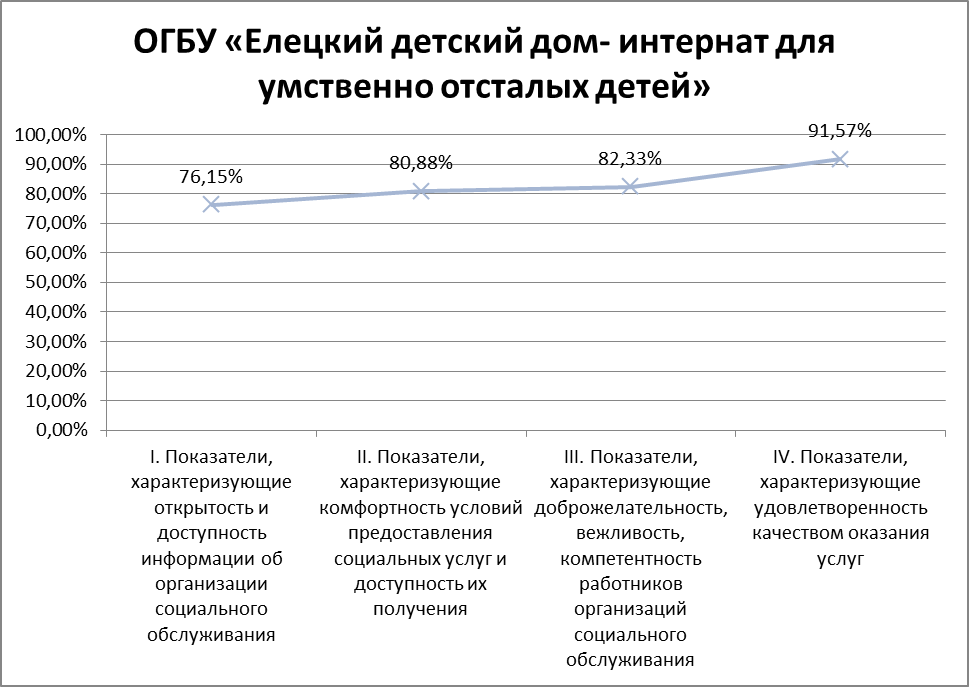 Рис. 103. Оценка общих показателей качества оказания услуг ОГБУ «Елецкий детский дом-интернат для умственно отсталых детей»в процентах от максимальной суммы балловПоказатели качества предоставления услуг в ОГБУ «Елецкий детский дом-интернат для умственно отсталых детей» в целом высокие. Наиболее высоки показатели, характеризующие удовлетворенность качеством оказания услуг (91,57%), остальные показатели находятся на примерно одинаковом высоком уровне: показатели, характеризующие доброжелательность, вежливость и компетентность работников организации (82,33%), показатели, характеризующие комфортность условий предоставления социальных услуг и доступность их получения (80,88%) и показатели, характеризующие открытость и доступность информации об организации (76,15%).N п/пПоказателиЕдиница измеренияЗначение показателя в баллахЗначение показателя в баллахI. Показатели, характеризующие открытость и доступность информации об организации социального обслуживания9,901.Полнота и актуальность информации об организации социального обслуживания, размещаемой на общедоступных информационных ресурсах (на информационных стендах в помещении организации, на официальных сайтах организации социального обслуживания, органов исполнительной власти в информационно-телекоммуникационной сети "Интернет" (далее - сеть "Интернет"):Максимальное значение 3 балла (сумма значений показателей 1.1 - 1.3)1,901.1.«открытость и прозрачность государственных и муниципальных учреждений» – показатель рейтинга на официальном сайте для размещения информации о государственных и муниципальных учреждениях (www.bus.gov.ru) в сети «Интернет»баллыот 0 до 10,001.2.соответствие информации о деятельности организации социального обслуживания, размещенной на официальном сайте организации социального обслуживания в сети «Интернет», порядку размещения информации, утвержденному Приказом Минтруда России от 17.11.2014 №886н «Об утверждении Порядка размещения на официальном сайте поставщика социальных услуг в информационно-телекоммуникационной сети "Интернет" и обновления информации об этом поставщике (в том числе содержания указанной информации и формы ее предоставления)»менее чем на 10%/от 10 до 30%/от 30 до 60%/от 60 до 90%/от 90 до 100%0/0,3/0,6/0,9/10,901.3.наличие информации о деятельности организации социального обслуживания (в том числе о перечне, порядке и условиях предоставления социальных услуг, тарифах на социальные услуги) на информационных стендах в помещениях организации, размещение ее в брошюрах, буклетахда/нет1/01,002.Наличие альтернативной версии официального сайта организации социального обслуживания в сети "Интернет" для инвалидов по зрениюда/нет1/00,003.Наличие дистанционных способов взаимодействия организации и получателей социальных услуг (получение информации, запись на прием и др.):Максимальное значение 2 балла (сумма значений показателей 3.1 - 3.2)2,003.1.телефонда/нет1/01,003.2.электронная почта, электронные сервисы на официальном сайте организации в сети "Интернет"да/нет1/01,004.Результативность обращений при использовании дистанционных способов взаимодействия с получателями социальных услуг для получения необходимой информации:Максимальное значение 2 балла (сумма значений показателей 4.1 - 4.2)1,004.1.доля результативных звонков по телефону в организацию социального обслуживания для получения необходимой информации от числа контрольных звонков%от 0 до 1 балла; значение показателя (в %), деленное на 1001,004.2.доля результативных обращений в организацию социального обслуживания по электронной почте или с помощью электронных сервисов на официальном сайте организации в сети "Интернет" для получения необходимой информации от числа контрольных обращений%от 0 до 1 балла; значение показателя (в %), деленное на 1000,005.Наличие возможности направления заявления (жалобы), предложений и отзывов о качестве предоставления социальных услуг:Максимальное значение 3 балла (сумма значений показателей 5.1 - 5.2)2,005.1.лично в организацию социального обслуживаниявозможность имеется/ отсутствует1/01,005.2.в электронной форме на официальном сайте организации социального обслуживания в сети "Интернет"возможность имеется/ отсутствует1/01,006.Наличие информации о порядке подачи жалобы по вопросам качества оказания социальных услуг:Максимальное значение 3 балла (сумма значений показателей 6.1 - 6.3)2,006.1.в общедоступных местах на информационных стендах в организации социального обслуживанияотсутствует/ представлена частично/ представлена в полном объеме0/0,5/11,006.2.на официальном сайте организации социального обслуживания в сети "Интернет"отсутствует/ представлена частично/ представлена в полном объеме0/0,5/11,007.Доля получателей социальных услуг, удовлетворенных качеством, полнотой и доступностью информации о работе организации социального обслуживания, в том числе о перечне и порядке предоставления социальных услуг, от общего числа опрошенных%от 0 до 1 балла; значение показателя (в %), деленное на 1001,00II. Показатели, характеризующие комфортность условий предоставления социальных услуг и доступность их получения6,471.Доступность условий беспрепятственного доступа к объектам и услугам в организации социального обслуживания для инвалидов (в том числе детей-инвалидов) и других маломобильных групп получателей социальных услуг:Максимальное значение 4 балла (сумма значений показателей 1.1 - 1.4)2,501.1.оборудование территории, прилегающей к организации социального обслуживания, с учетом требований доступности для маломобильных получателей услуг (лиц с нарушением функций слуха, зрения и лиц, использующих для передвижения кресла-коляски)оборудована/ частично оборудована/не оборудована1/0,5/00,501.2.оборудование входных зон на объектах оценки для маломобильных групп населениядоступны/частично доступны/не доступны1/0,5/01,001.3.наличие специально оборудованного санитарно-гигиенического помещениядоступно/частично доступно/не доступно1/0,5/01,001.4.наличие в помещениях организации социального обслуживания видео-, аудиоинформаторов для лиц с нарушением функций слуха и зрения(есть/нет)1/00,002.Доля получателей услуг (в том числе инвалидов и других маломобильных групп получателей услуг), считающих условия оказания услуг доступными, от общего числа опрошенных%от 0 до 1 балла; значение показателя (в %), деленное на 1001,003.Наличие оборудованных помещений для предоставления социальных услуг в соответствии с перечнем социальных услуг, предоставляемых в данной организации социального обслуживания(есть/нет)1/01,004.Укомплектованность организации социального обслуживания специалистами, осуществляющими предоставление социальных услуг% от штатных единиц, установленных в штатном расписанииот 0 до 1 балла; значение показателя (в %), деленное на 1001,005.Доля получателей социальных услуг, оценивающих благоустройство и содержание помещения организации социального обслуживания и территории, на которой она расположена, как хорошее, от общего числа опрошенных%от 0 до 1 балла; значение показателя (в %), деленное на 1000,97III. Показатели, характеризующие доброжелательность, вежливость, компетентность работников организаций социального обслуживания2,471.Доля получателей социальных услуг, которые высоко оценивают доброжелательность, вежливость и внимательность работников организации социального обслуживания, от общего числа опрошенных%от 0 до 1 балла; значение показателя (в %), деленное на 1001,002.Доля получателей социальных услуг, которые высоко оценивают компетентность работников организации социального обслуживания, от общего числа опрошенных%от 0 до 1 балла; значение показателя (в %), деленное на 1000,973.Доля работников (кроме административно-управленческого персонала), прошедших повышение квалификации/профессиональную переподготовку по профилю социальной работы или иной осуществляемой в организации социального обслуживания деятельности за последние три года, от общего числа работников%от 0 до 1 балла; значение показателя (в %), деленное на 1000,50IV. Показатели, характеризующие удовлетворенность качеством оказания услуг4,581.Доля получателей социальных услуг, которые положительно оценивают изменение качества жизни в результате получения социальных услуг в организации социального обслуживания, от числа опрошенных%от 0 до 1 балла; значение показателя (в %), деленное на 1000,972.Доля получателей социальных услуг, удовлетворенных условиями предоставления социальных услуг, от числа опрошенных, в том числе удовлетворенных:%среднеарифметическая величина значений показателей 2.1 - 2.13 в баллах0,992.1.жилым помещением%от 0 до 1 балла; значение показателя (в %), деленное на 1001,002.2.наличием оборудования для предоставления социальных услуг%от 0 до 1 балла; значение показателя (в %), деленное на 1001,002.3.питанием%от 0 до 1 балла; значение показателя (в %), деленное на 1001,002.4.мебелью, мягким инвентарем%от 0 до 1 балла; значение показателя (в %), деленное на 1001,002.5.предоставлением социально-бытовых, парикмахерских и гигиенических услуг%от 0 до 1 балла; значение показателя (в %), деленное на 1001,002.6.хранением личных вещей%от 0 до 1 балла; значение показателя (в %), деленное на 1001,002.7.оборудованным для инвалидов санитарно-гигиеническим помещением%от 0 до 1 балла; значение показателя (в %), деленное на 1001,002.8.санитарным содержанием санитарно-технического оборудования%от 0 до 1 балла; значение показателя (в %), деленное на 1001,002.9.порядком оплаты социальных услуг%от 0 до 1 балла; значение показателя (в %), деленное на 1000,932.10.конфиденциальностью предоставления социальных услуг%от 0 до 1 балла; значение показателя (в %), деленное на 1001,002.11.графиком посещений родственниками в организации социального обслуживания%от 0 до 1 балла; значение показателя (в %), деленное на 1000,932.12.оперативностью решения вопросов%от 0 до 1 балла; значение показателя (в %), деленное на 1001,003.Доля получателей социальных услуг, удовлетворенных качеством проводимых мероприятий, имеющих групповой характер (оздоровительных, досуговых), от общего числа опрошенных%от 0 до 1 балла; значение показателя (в %), деленное на 1001,004.Количество зарегистрированных в организации социального обслуживания жалоб получателей социальных услуг на качество услуг, предоставленных организацией в отчетном периоде на 100 получателей социальных услуг (в течение года):более 5 жалоб    менее 5 жалоб   жалоб не зарегистрировано0                          0,5                           11,005.Доля получателей социальных услуг, которые готовы рекомендовать организацию социального обслуживания родственникам и знакомым, нуждающимся в социальном обслуживании, от общего числа опрошенных%от 0 до 1 балла; значение показателя (в %), деленное на 1000,62ПоказателиМаксимальное значение показателяЗначение показателяI. Показатели, характеризующие открытость и доступность информации об организации социального обслуживания139,90II. Показатели, характеризующие комфортность условий предоставления социальных услуг и доступность их получения86,47III. Показатели, характеризующие доброжелательность, вежливость, компетентность работников организаций социального обслуживания32,47IV. Показатели, характеризующие удовлетворенность качеством оказания услуг54,58Итого2923,4280,75%